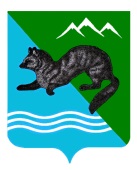 Р А С П О Р Я Ж Е Н И ЕАДМИНИСТРАЦИИ СОБОЛЕВСКОГО   МУНИЦИПАЛЬНОГО РАЙОНА                                           КАМЧАТСКОГО КРАЯ02 ноября  2020                           с. Соболево                                       № 603-Р           В соответствии с постановлением Губернатора Камчатского края от 30.10.2020 №192 и в целях обеспечения выполнения  требований должностного лица, осуществляющего федеральный государственный санитарно-эпидемиологический надзор о проведении дополнительных санитарно-противоэпидемических (профилактических) мероприятий  на территории Соболевского муниципального района:1.Органам местного самоуправления Соболевского муниципального района создать условия для соблюдения гражданами ограничительных мероприятий с  02 ноября до 15 ноября 2020 года , в том числе:а) соблюдения обязательного масочного режима для граждан при посещении торговых объектов, аптек, помещений органов власти и организаций (в том числе многофункциональных центров предоставления государственных услуг, центров занятости населения), предоставляющих государственные (муниципальные) и иные услуги, иных зданий и помещений различного назначения;б) социального дистанцирования,  в том числе путем нанесения специальной разметки и установления специального режима допуска и нахождения в зданиях, строениях и сооружениях (помещениях в них), на соответствующей территории (включая прилегающую территорию);      2.Рекомендовать гражданам в возрасте 65 лет и старше, а также гражданам, имеющим заболевания, указанные в приложении 9 к постановлению Губернатора Камчатского края от 30.10.2020 №192, соблюдать режим самоизоляции по месту проживания (пребывания) с            02 ноября по 15 ноября 2020 года включительно, за  исключением случаев:-обращения за экстренной (неотложной) медицинской помощью;-передвижение к месту приобретения товаров, работ и услуг;-следованию к месту (от места)работы.     3.Администрации Соболевского муниципального района и администрации Устьевого сельского поселений обеспечить:- еженедельное проведение уборки и дезинфекции открытых пространств сельского поселения, включая тротуары, автодороги, межквартальные и внутриквартальные проезды, придомовые территории детских площадок, места накопления твердых коммунальных отходов: - ежедневное выполнение мероприятий по влажной уборке и дезинфекции мест общего пользования жилого фонда (дезинфекция подъездов в  многоквартирных жилых домах).   4.Обязать всех работодателей, осуществляющих деятельность на территории Соболевского муниципального района, обеспечить с 02 ноября 2020 г. по 15 ноября 2020 г. включительно осуществлять  выполнение профилактических мероприятий, проводимых на  предприятиях  и в учреждениях:- при входе в  здания и сооружения проведение бесконтактной термометрии;- наличие помещения для временной изоляции лица с симптомами ОРВИ до осмотра медицинским работником;- ежедневная уборка помещений с применением дезинфицирующих средств в т.ч. обработка 2  раза в  день дверных ручек, выключателей, поручней, перил, контактных поверхностей (столы, стулья, оргтехника), мест общего пользования (входные группы, комнаты приема пищи, санузлы);- соблюдение социальной дистанции (не менее 1,5 м между людьми);- каждые 2 часа проветривание помещений;- запрет использования в служебных помещениях систем кондиционирования воздуха;- обязательно использование средств индивидуальной защиты (маски, перчатки ,  дезинфекция рук при входе в здания) на  рабочих местах, в общественных местах, общественном транспорте, на предприятиях сферы торговли и оказания услуг населению;- владельцами зданий и сооружений выполнять мероприятия по  регулярной уборке и дезинфекции наружных поверхностей зданий и сооружений, торговых залов ,терминалов банковских, объектов (скамейки, площадки у входа, малые архитектурные формы, урны) и прилегающих территорий;-   обеспечить установку устройств (приборов) по обеззараживанию воздуха рециркуляторного типа (Дезар или аналоги) в местах постоянного пребывания работников и посетителей4.1. Рекомендовать работодателям, осуществляющих деятельность на территории Соболевского муниципального района, обеспечить с                    02 ноября 2020 г. по 15 ноября 2020 г. включительно перевести работников в возрасте 65 и старше, а  также работников из числа граждан, имеющих заболевания, указанные в приложении 9 к постановлению Губернатора Камчатского края от 30.10.2020 №192, на  дистанционный режим работы.5. Руководителю ООО «Амто», осуществляющего перевозки на   межмуниципальном маршруте   обеспечить:- осуществлять ежедневные мероприятия по мойке и дезинфекции общественного транспорта;- осуществлять контроль использования средств индивидуальной защиты (маски, перчатки) пассажирами при посадке.6. Рекомендовать учреждениям, обеспечивающим  социальную защиту населения в Соболевском муниципальном районе:- обеспечить оперативное взаимодействие с соблюдающими режим самоизоляции гражданами в возрасте старше 65 лет,  гражданами, , а также с гражданами, имеющими заболевания, указанные в приложении 1 к постановлению Губернатора Камчатского края от 10.04.2020 №50:- обеспечить оказание данным гражданам,  возможных мер адресной социальной помощи с учетом их запросов (доставка продуктов питания, лекарственных бесплатных  препаратов и  других необходимых предметов).         7.Управлению образования и молодежной политики администрации Соболевского муниципального района осуществлять контроль за выполнением профилактических мероприятий в функционирующих образовательных организациях, включая опрос и бесконтактную термометрию при входе персонала, детей, родителей: соблюдение социальной дистанции (не менее 1,5 метра между людьми), использование средств индивидуальной защиты (маски, перчатки) и  дезинфекция рук при входе в здания.7.1. Рекомендовать директору МКУО «Устьевая школа основного общего образования»  продлить осенние каникулы с 02 ноября по 06 ноября 2020 года.8.Районному  штабу по коронавирусу с участием сотрудников соответствующих структур, организовать осуществление контроля по соблюдению гражданами санитарно-эпидемиологических мероприятий. В случае выявления нарушений, принимать меры в пределах полномочий.9. Управлению делами администрации Соболевского муниципального района обеспечить информирование населения Соболевского муниципального района  о необходимости соблюдения профилактических мер через средства массовой информации (сайт администрации Соболевского  муниципального района, социальные сети, районную газету «Соболевский вестник» и др.Глава Соболевского муниципального района                             В.И.Куркин